Дистанционное обучение по дополнительной общеразвивающей                             программе « Мастерская чудес»Группа 1, 2,  ( ПФДО)Возраст детей – 7-10 летТема занятия : Объемная аппликацияЗадание 4 « Цветы в вазе»Занятие рассчитано на 4 часа Все задания выполняются под присмотром взрослых ( родителей)! Здравствуйте , ребята!  Нет такого человека, который бы не любил цветы. Они являются украшением нашей жизни. Без них мир стал бы скучным и серым. Сегодня мы научимся делать цветы , глядя на которые, я надеюсь, поднимется  настроение и у вас, и у ваших близких. Итак , приступаем к работе.Необходимые материалы :Двусторонняя плотная цветная бумага,  цветной картон.Ножницы;Простой карандаш;Линейка;Клей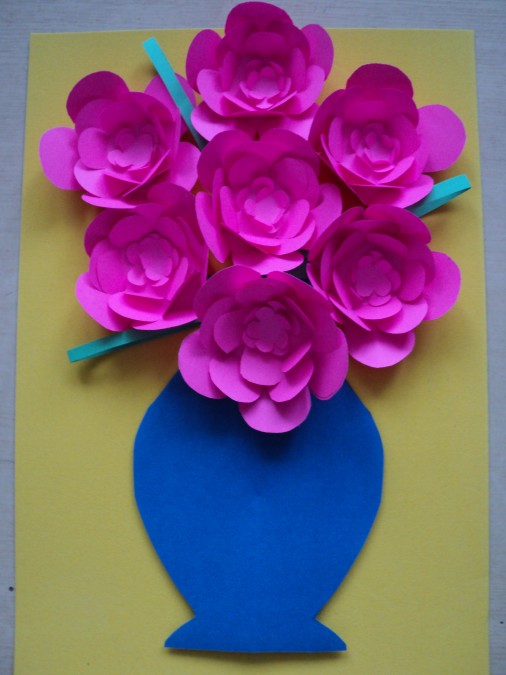 Практическая работа:1.Пользуясь шаблоном ( шаблоны находим по ссылке https//www.pinterest.comВырезаем заготовки цветов. Они могут быть разной формы. (см.фото.1,фото2). Фото1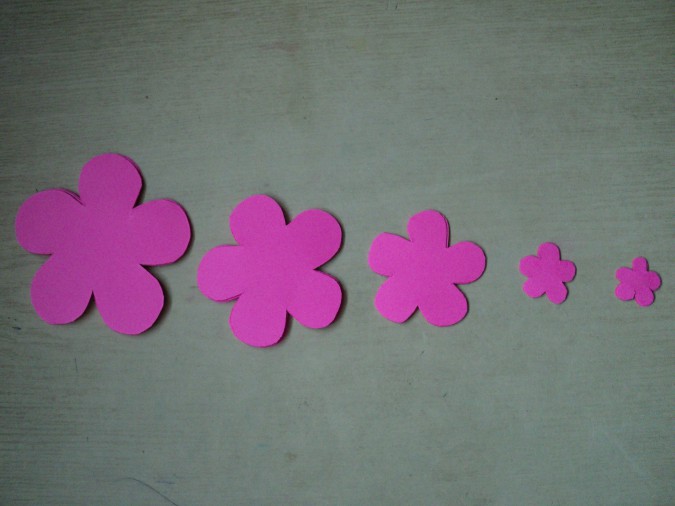 Фото2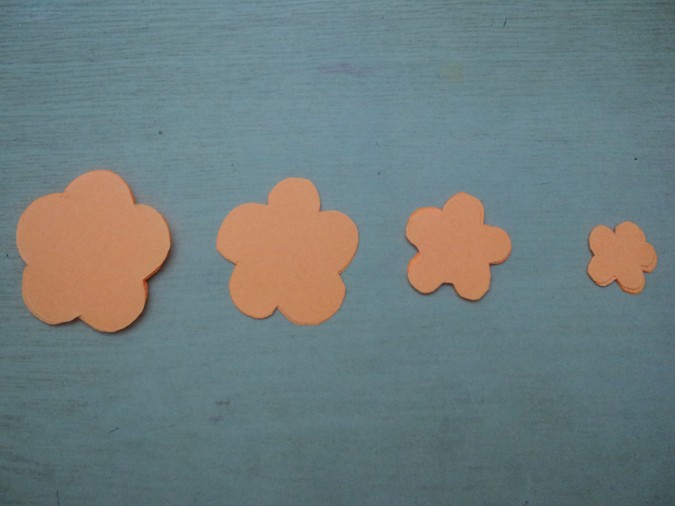 2. При помощи линейки загибаем лепестки вверх ( см. фото3,фото4,фото5)Можно это сделать и без линейкиФото3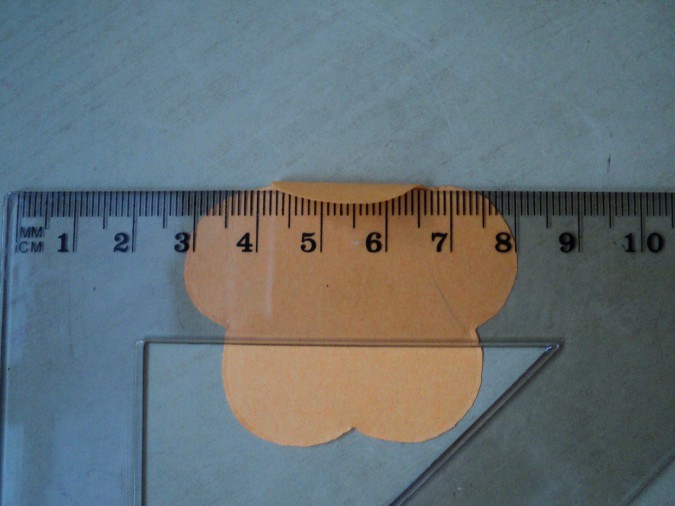 Фото4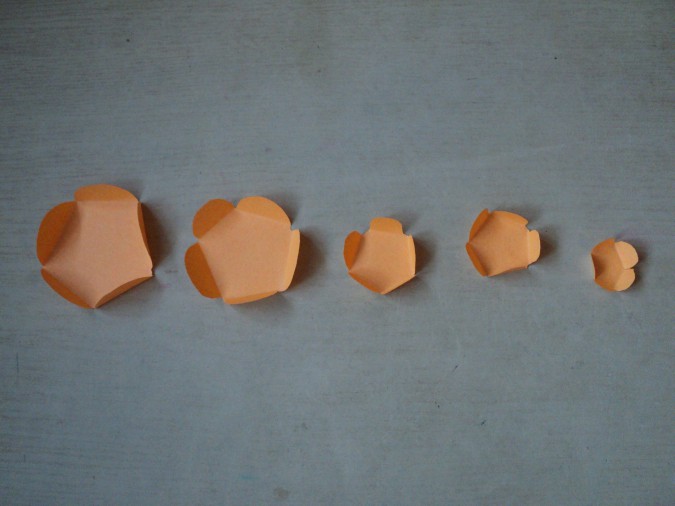 Фото5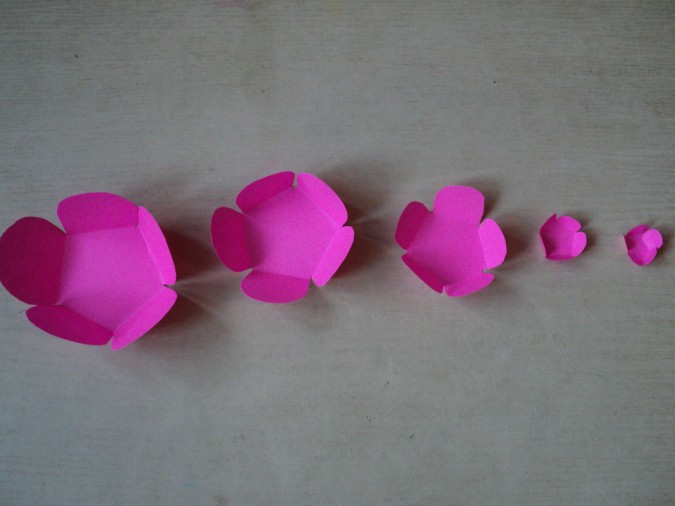 3. Загибаем лепестки вовнутрь ( см. фото 6)Фото 6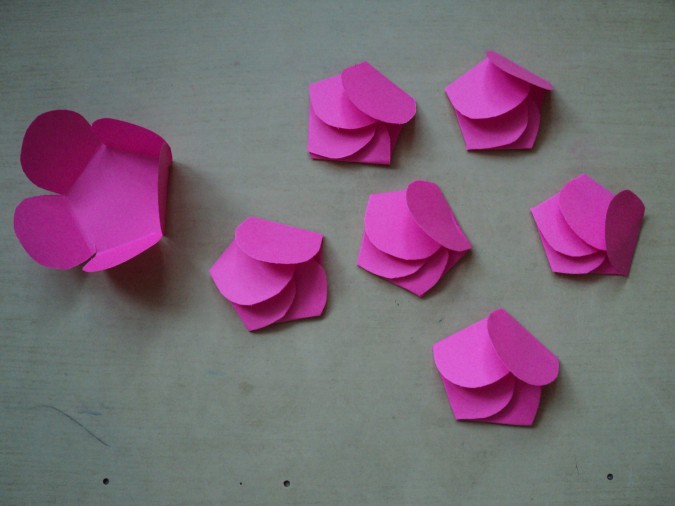 4. Открываем лепестки и помещаем меньшую заготовку в большую, располагая лепестки при этом ассиметрично по отношению друг к другу.Фото7 ,8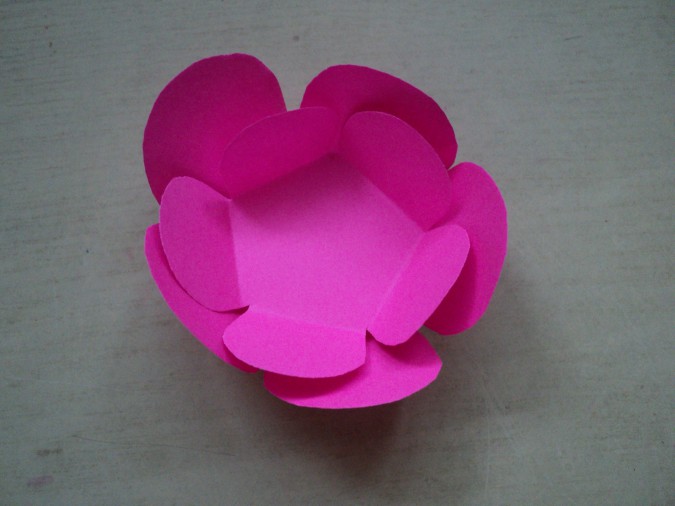 Фото8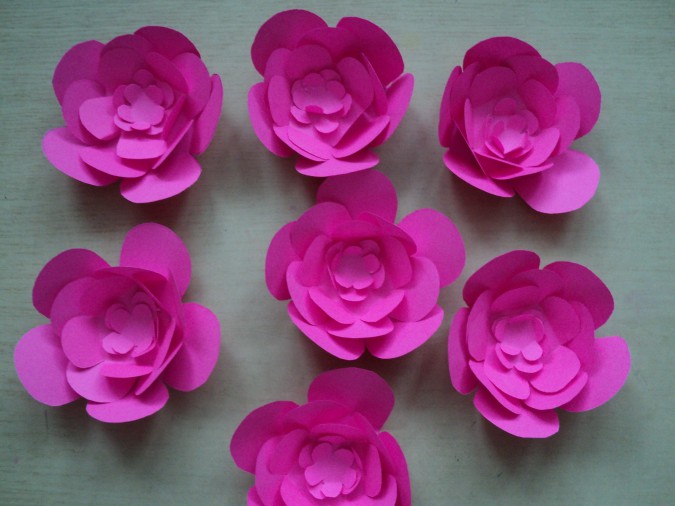     Вырезаем вазу, пользуясь шаблонами по ссылке:  https//www.pinterest.comРасполагаем на листе цветного картона вазу, приклеиваем ее, а затем приклеиваем готовые цветы. Можно добавить листочки в виде сложенных пополам  полосок  бумаги зеленого цвета, или листочки любой другой формы . ( см. фото 9, 10)Фото9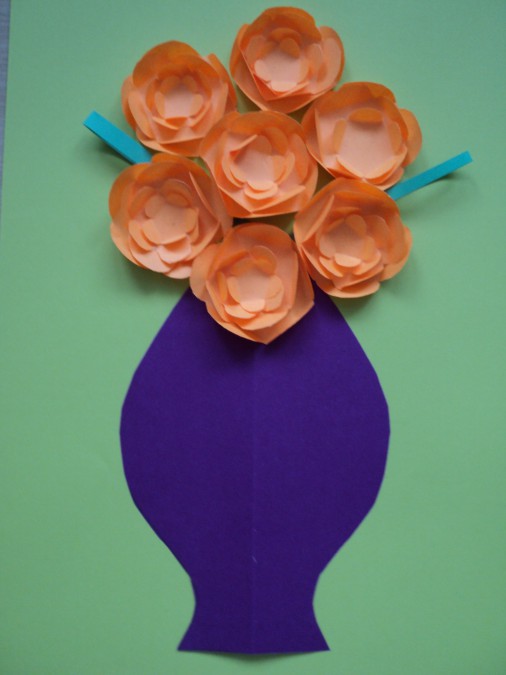 Фото10Наша работа готова !     Фантазируйте! Творите ! Удачи!Дистанционное обучение по дополнительной общеразвивающей                   программе  « Маленький волшебник»Группа -3 ( ПфДО)Возраст детей – 7-10 летТема занятия : БумагопластикаЗадание 4 « Бабочки»Занятие рассчитано на 6 часовВсе задания выполняются под присмотром взрослых ( родителей)!Здравствуйте, ребята!В наше время стало модным украшать интерьер так называемыми мобилями.  Мобиль- подвеска , которую можно использовать для  украшения интерьера к  торжеству или просто повесить в детской или  любой другой комнате. Здесь уже решайте сами, как подскажет ваша фантазия.Сегодня мы наш мобиль украсим красивыми бабочками и цветами.Материалы для работы :1. Круг  любого , удобного вам диаметра. Его можно изготовить из подручного материала  ( проволоки, вырезать из пластиковой бутылки и т.д.) В этом вам помогут родители.2. Нити, узкие ленточки;3. Цветной картон или плотная цветная бумага;4. Ножницы;5. Простой карандаш.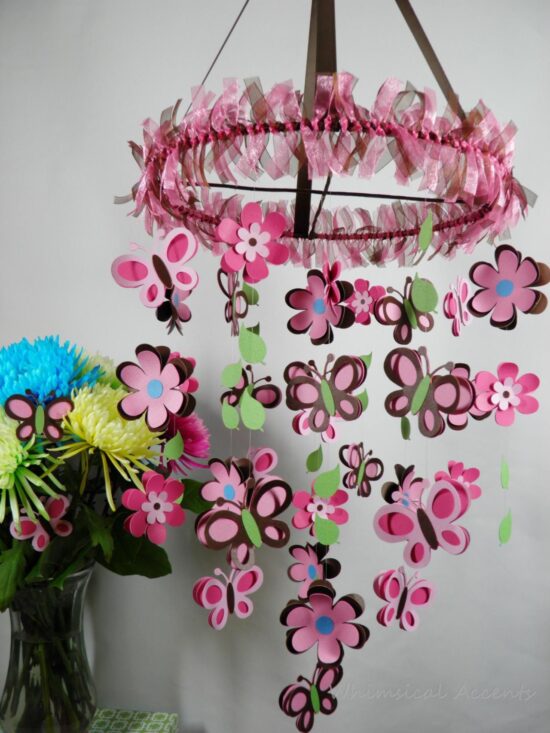 Практическая работа:Круг для подвески украшаем лентами, сверху привязываем более прочные ленты;Из листа картона или плотной цветной бумаги  по шаблону вырезаем  две бабочки. Одну побольше, а вторую для серединки-поменьше. Шаблоны, которые можно использовать:Из остатков бумаги и картона можно вырезать цветы;4.Собираем бабочек из заготовок разного оттенка , разной величины.     5. Цветы соединяем посередине в 3-4 слоя.     6. Всю композицию закрепляем на красивой тесьме, ленте, цветном шпагате и т. д.     7. Украшаем разнообразными бусинами. Наша поделка готова! Такие модельки  бабочек, цветов, птичек  –большие и маленькие подойдут для украшения чего угодно : гирлянд, штор, арок и т.д. Варианты изготовления можно посмотреть по ссылке:https:// floridei.ru/tvorchestvo-s-detmi/kak-sdelat-babochku-svoimi-rukami-iz-bumagi.htmlЖелаю Вам творческого вдохновения!Дистанционное обучение по дополнительной общеразвивающей                                программе       « Маленькие волшебники»Группа- 4,5,6 ( ПФДО)Возраст детей- 5-7 летТема  занятия : Рисование  Задание 4 «Одуванчики» Занятие  рассчитано  на 2 часаВсе  задания выполняются  под присмотром взрослых ( родителей)!Здравствуйте,  ребята! Весна окончательно вступила в свои права ! Часто весну называют цветущей порой. Как вы думаете, почему?  Отгадайте загадку и вы сразу поймёте, что мы сегодня будем делать:Горел в траве росистойЦветочек золотистый.Потом померк, потухИ превратился в пух.(Одуванчик)Этот хитренький цветокНе вплетёшь никак в венок.Ветерок подул слегка–Был цветок – и нет цветка.(Одуванчик)Правильно, молодцы !Сегодня мы научимся с вами рисовать одуванчики, но вначале немного информации:Одуванчик не только красивое, но и полезное растение. Если его попробовать на вкус - он горький, но эта горечь не вредная. Из одуванчика варят варенье, готовят салат…. В некоторых странах его специально сажают в огороде. Одуванчик- лекарственное растение, в нем содержится много витаминов. В одуванчике много кальция, необходимого для роста и укрепления костей. Он полезен для лечения печени. Сок одуванчика может помочь больным диабетом. А вам нравятся одуванчики?- Что же вас всё - таки в них привлекает?- Конечно же, красота одуванчиков в его лепестках, листочках.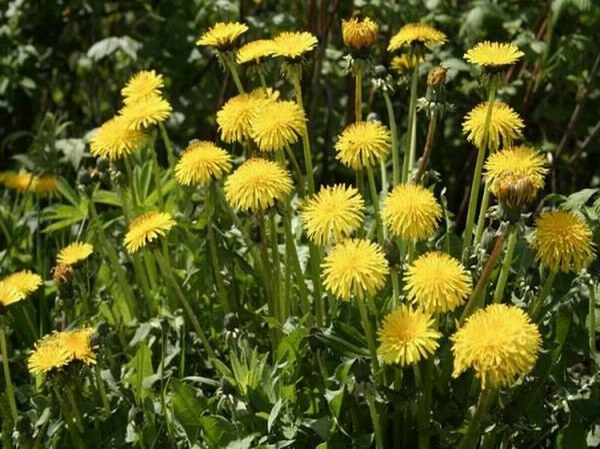 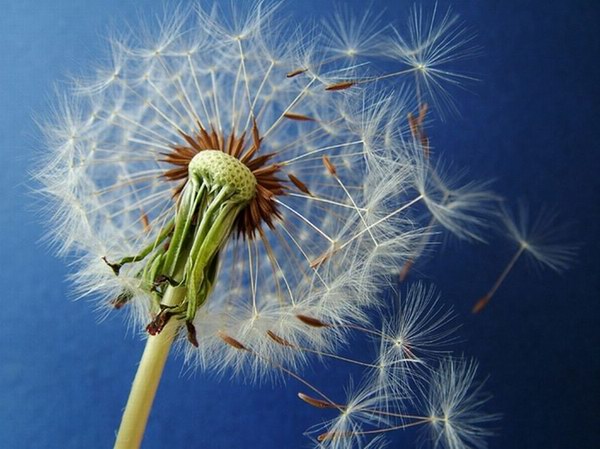 Русское название “одуванчик” растение получило из-за необычайной лёгкости, с которой при малейшем дуновении воздуха созревшие семянки на пушистых летучках отрываются от цветоложа и разлетаются.Итак , приступаем к работе :Необходимые материалы:Альбомный лист;Простой карандаш;Ластик;Восковые мелки;Акварельные краски;Кисточка ;Стакан с водой Практическая работа:  ( Вариант1)Простым карандашом  рисуем стебель  на середине листа;Рисуем листья . Обратите внимание, листья имеют много остроконечных и изгибистых ответвлений ;3.Рисуя цветы, проводим линии от серединки цветка к краю;      4.Приступаем к работе с акварелью .А сейчас, немного отдохнем !Физкультминутка «Одуванчик»Одуванчик, одуванчик!(Приседают, потом медленно поднимаются)Стебель тонкий, как пальчик.Если ветер быстрый-быстрый(Разбегаются в разные стороны)На поляну налетит, Все вокруг зашелестит.(Говорят «ш-ш-ш-ш-ш»)Одуванчика тычинкиРазлетятся хороводом(Берутся за руки и идут по кругу)И сольются с небосводом.( Поднимают руки вверх)Продолжаем работу.Вариант 2.Практическая работа :1. Простым карандашом слегка намечаем контуры цветов;2. Восковым мелком   рисуем  цветы . Стараемся, чтобы  линии были яркими. Проводим линии от серединки цветка к краю, как лучики солнышка;3. Простым карандашом, а затем восковыми мелками рисуем стебли и листья.Ребята, можете нарисовать много одуванчиков!Стали краски вдруг – цветами,Озарили все вокруг!В новом жёлтом сарафанеОдуванчиковый луг.На зелёной траве жёлтые одуванчики очень красивы. Давайте  не будем их срывать, да и пчёлки нам спасибо скажут, что сберегли для них цветы.Спасибо за внимание! Удачи!Дистанционное обучение по дополнительной  общеразвивающей                программе « Маленькие волшебники»Группа -4,5,6Возраст детей- 5-7 летТема занятия : РисованиеЗадание 5 « Цыплята»Занятие рассчитано на 2 часаВсе задания выполняются под присмотром  взрослых (родителей)!Ребята, сегодня мы с вами научимся рисовать одних из самых милых домашних птиц. Отгадайте загадку:Желтый шарик по травеВесело катился.Говорят, на белый светОн вчера родился.Рад он солнцу и теплу,Как любой ребенок.Мошкам, крошкам,ЧервячкуВедь малыш…  цыпленок.Конечно, это милое существо- цыпленок! Итак, приступим к работе.Необходимые материалы  :Альбомный лист;Простой карандаш;Ластик;Цветные карандаши, фломастеры, краски  (  использовать, что есть  под рукой).Практическая работа:Нарисовать цыпленка можно в 4 этапа:Рисуем один большой круг в центре листа-это туловище. Теперь уходим немного влево и вверх и рисуем круг поменьше, ка показано на Рис .1.  Впоследствии это будет голова цыпленка. Внизу туловища нарисуем лапку. Позже рядом добавим еще одну.Так как мы рисовали простым карандашом, все лишние линии удаляем ластиком. Уберем линии в районе шеи цыпленка. Дорисуем глаз, клюв, хвостовую часть, а также правильно оформим  лапку, как показано на Рис.2.  3.Теперь нужно дорисовать маленькое крылышко, а также перья в хвостовой части. Подрисуем нижнюю часть клюва и вторую лапку. Рисунок готов к раскрашиванию. Рис.3Проверьте еще раз, чтобы не осталось лишних линий.4.Раскрасить цыпленка можно красками, фломастерами или цветными карандашами. В большинстве случаев цыплята желтого цвета. Глазик черный, а клюв и лапки светло-коричневого цвета. Рис.4Наш рисунок готов! Ребята, можно нарисовать много цыплят на зеленой лужайке, солнышко , цветы.  Желаю вам творческого вдохновения  и удачи!